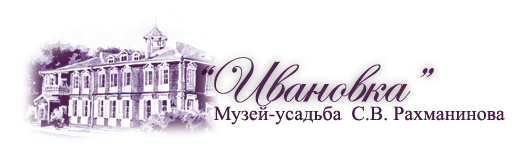 МУЗЕЙ-УСАДЬБА С. В. РАХМАНИНОВА «ИВАНОВКА»ПРЕСС-РЕЛИЗДЕНЬ НАРОДНОГО ЕДИНСТВАНОЧЬ ИСКУССТВ В ИВАНОВКЕсуббота, 2 ноября 2019 года, 12.00—18.00В субботу, 2 ноября 2019 года, в рамках празднования Дня народного единства в Музее-усадьбе С. В. Рахманинова «Ивановка» состоится проведение ежегодного культурно-образовательного мероприятия «НОЧЬ ИСКУССТВ».Программа мероприятий «Ночи искусств» начнет свою работу в 12:00 и продлится до вечера.Посетителям буду предложены новые экспозиции, выставки, программы для детей, концерты, экскурсии, угощение и многое другое.В ПРОГРАММЕ:ЭКСКУРСИЯ  «ТАЙНЫ СТАРОЙ УСАДЬБЫ»ЭКСПОЗИЦИИОткрытие экспозиции «Комната Ирины Рахманиновой»ВЫСТАВКИМ. Ю. ЛЕРМОНТОВ-художникВыставка работ художника Анатолия ФРОЛОВА  Выставка работ Светланы БОГАТЫРЬС. В. РАХМАНИНОВ и С. С. ПРОКОФЬЕВВыставка крестьянской керамики«СИРЕНЬ на жостовском подносе»«Розы Мери ЛОУРЕНС»«РЮРИКИ — предки САТИНЫХ»РАБОТА СУВЕНИРНЫХ ЛАВОКФОЛЬКЛОР Выступление фольклорных коллективов Тамбовской областиУГОЩЕНИЕ Ивановская медовуха, чаепитие в старой усадьбе, пироги по-рахманиновскиДЛЯ ДЕТЕЙМузыкальная программа «ОТКРЫВАЕМ МИР МУЗЫКИ». МУЛЬТПРОГРАММА. Игровая программаКОНЦЕРТЫ классической музыкиКОНЦЕРТ студентов и преподавателей СГК им. Л. В. Собиновав рамках проекта «Студенческая филармония»КОНЦЕРТ ФОРТЕПИАННОГО ДУЭТАлауреаты международных конкурсов Станислав СЕРЕБРЯННИКОВ и Николай КУРДЮМОВ (Москва)КОНЦЕРТ ВОКАЛЬНОЙ МУЗЫКИлауреат международных конкурсов Екатерина ПОЛЯНЦЕВА (сопрано, Москва)КОНЦЕРТ ФОРТЕПИАННОЙ МУЗЫКИлауреат международных конкурсов Алексей КУЗНЕЦОВ (Москва)ЭСТРАДАМузыкальная программа «Песни А. Н. Пахмутовой»Андрей ЛАВРИНОВ, Всеволод ЩЕРБАКОВ, Татьяна БЛУДОВАОсенний ФЕЙЕРВЕРКСтоимость посещения Музея-усадьбы в этот день для всех категорий граждан ― 300 р._______________________________________________________________________________________________________________МУЗЕЙ-УСАДЬБА С.В. РАХМАНИНОВА «ИВАНОВКА»393481, Россия, Тамбовская область, Уваровский район, д. Ивановка.тел.: 8-915-864-10-55; 8-915-889-33-40    e-mail: ivanovka@list.ru  www.ivanovka-museum.ruдоп. тел. для справок: +7 (920) 472-53-50; +7 (910) 853-71-23; +7 (915) 876-81-14